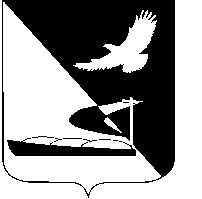 АДМИНИСТРАЦИЯ МУНИЦИПАЛЬНОГО ОБРАЗОВАНИЯ«АХТУБИНСКИЙ РАЙОН»ПОСТАНОВЛЕНИЕ06.02.2017      					                                       № 61О внесении изменений в состав муниципальной антитеррористической комиссии МО «Ахтубинский район», утвержденной постановлением администрации МО «Ахтубинский район» от 10.11.2005 № 1469          В связи с произошедшими кадровыми изменениями, администрация МО «Ахтубинский район»ПОСТАНОВЛЯЕТ:	1. Внести следующие изменения в состав муниципальной антитеррористической комиссии МО «Ахтубинский район», утвержденный постановлением администрации МО «Ахтубинский район» от 10.11.2005               № 1469 «О муниципальной антитеррористической комиссии                               МО «Ахтубинский район»:   	1.1.  Вывести из состава комиссии Кантемирова А.Н., Неделько А.Ю., 1.2. Ввести в состав комиссии:	- Шваб С.В. - начальника отделения вневедомственной охраны по Ахтубинскому району - филиала ФГКУ ОВО войск национальной гвардии России по Астраханской области;	- Орлова А.А. - начальника Ахтубинского  таможенного поста.	2. Отделу информатизации и компьютерного обслуживания администрации МО «Ахтубинский район» (Короткий В.В.) обеспечить размещение настоящего постановления в сети Интернет на официальном сайте администрации МО «Ахтубинский район» в разделе «Документы» подразделе «Документы Администрации» подразделе «Официальные документы».	3. Отделу контроля и обработки информации администрации                     МО «Ахтубинский район» (Свиридова Л.В.) представить информацию в газету «Ахтубинская правда» о размещении настоящего постановления в сети Интернет на официальном сайте администрации МО «Ахтубинский район» в разделе «Документы» подразделе «Документы Администрации» подразделе «Официальные документы».Глава муниципального образования                                                В.А. Ведищев 